19/12Lavalet : les braqueurs portaient des masques de François Hollande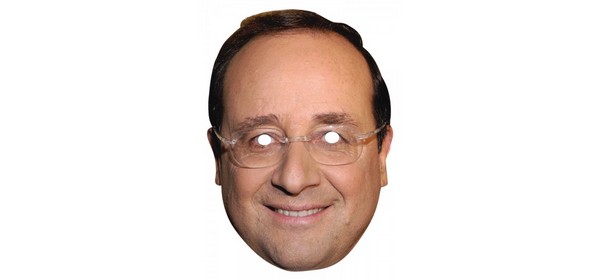 Les faits se sont déroulés samedi soir à Lavalette, dans l'Aude.

Trois individus portant le masque de François Hollande se sont introduits dans une maison et ont pris en otage les quatre adolescents qui se trouvaient à l'intérieur.

Couchés au sol, ils ont été ligotés avec des colliers en plastique. L'un des trois malfaiteurs montait la garde, tandis que les deux autres passaient la propriété au peigne fin. 

«Ils sont partis avec l’équivalent de 5 000 € après avoir fait main basse sur un téléviseur, une montre de valeur, des bijoux et des parfums, du matériel informatique et les téléphones mobiles des enfants», a déclaré le propriétaire des lieux à la Dépêche du Midi. 

La gendarmerie de Carcassonne a été chargée de l'enquête.